Justification for non-substantive change requestApril 27, 2016ICR 2010-0042, 2434.51, “Generic Clearance for the Collection of Qualitative Feedback on Agency Service Delivery (Revision)”EPA is approaching the burden ceiling for this generic ICR and is requesting to increase the total possible burden in light of current and anticipated demand for new generic ICs. So far EPA has used 26,240 out of 30,000 responses and 2,876 out of 5,000 currently approved hours. New ICs are anticipated that will surpass these burden limits, so EPA is requesting an increased ceiling to permit continued usage of this ICR through its current expiration date of 11/30/2017. EPA requests an additional 90,000 responses and 15,000 hours of ceiling, for a total of 120,000 responses and 90,000 hours over the 3-year span of the current ICR.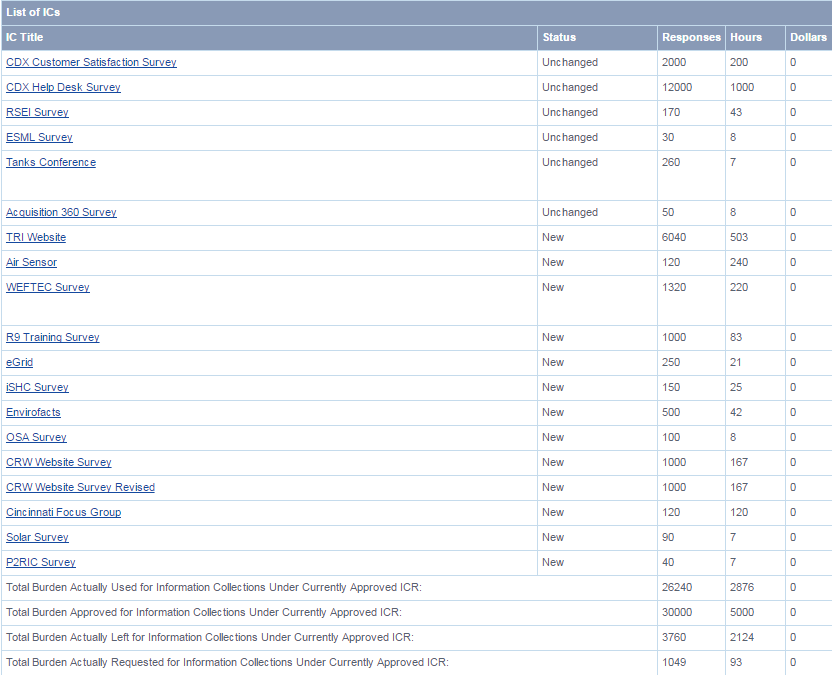 